Registration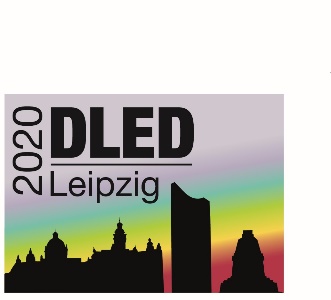 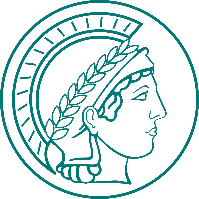 German Luminescence and ESR Dating Meeting27 – 29 November 2020Leipzig, GermanyThe registration period is open until 31 October 2020. Please complete the registration form and send it to DLED2020@eva.mpg.de First name	Family name 	Email		Institution	There is no registration fee as the cost of hosting the meeting will be covered by the Department of Human Evolution, Max Planck Institute for Evolutionary Anthropology.The number of places at the meeting is limited to 60 people. Places will be allocated on a first-come first-serve basis and receipt of registration forms will be confirmed via email.  Please check the box if you are a student (e.g. MA/BA) or PhD candidate and would like your presentation to be considered for the presentation prize.I would like to register a talk / poster (delete whichever is not applicable) with the following title: Short abstract (max. 50 word) 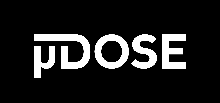 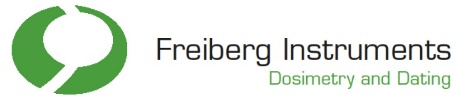 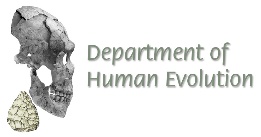 